22. Grupa „Misie”     09.06.2020.Temat kompleksowy: Lato.Temat dnia: Burza. - Zabawa paluszkowa  – „Goście jadą”Składamy razem dłonie (dotykają się tylko czubki palców). Po każdej sylabie po kolei odrywamy od siebie (zaczynając od kciuka) i z powrotem składamy palce, mówiąc:        Ma-mo, ma-mo!
        Co, co, co?
        Ja-dą goś-cie!
        No to co?Teraz trzymając pozostałe palce złączone ruszamy tylko serdecznymi,
które się krzyżują - raz po jednej, raz po drugiej stronie i mówimy:        Dzień dobry! Dzień dobry!
Następnie palce, które "się kłaniały" całują się, a my cmokamy (trzy razy).
I powtarzamy jeszcze raz gesty i słowa:
        Dzień dobry! Dzień dobry!oraz cmokanie.- Piosenka na powitanie „Dzień dobry”Witaj (imię dziecka), witaj (imię), Jak się masz, jak się masz,Wszyscy cię witamy, wszyscy cię witamy,Bądź wśród nas, bądź wśród nas. - zestaw ćwiczeń porannych nr 39- według B. FormyMarsz z woreczkiem na głowie – ręce wyciągnięte na bokiPrzekładanie miarowo woreczka z ręki do rękiUnoszenie woreczka na stopie, pozostanie przez kilka sekund na jednej nodzePodrzucanie i łapanie woreczkaRzucanie woreczkiem do kosza- 1. „Burza” – wiersz Jana Paciorka – doskonalenia umiejętności słuchania              i wypowiadania się na temat wiersza.Wiersz „Burza” Jan PaciorekSzła przez pole Pani Burza- co tak panią dzisiaj wkurza?- skąd u pani tyle złości?- musi pani mieć przykrości?Burza błyska, grzmi i wieje,Straszy wszystkich: - świat zaleję,Powywracam wszystkie drzewa,Kto się boi – niechaj zwiewa.Niebo całe pociemniało,Z wichrem wszystko oszalało,Drzewa nisko się kłaniają,Panią Burzę przepraszają,- niechże Pani już przestanie,Robić wszystkim takie lanie!Burza milczy, marszczy czoło,Oj, nie będzie dziś wesoło,Niech się kryje, kto gdzie może,Bo to będzie zaraz morze,Leje, wieje, gromy ciska,Siódme poty z chmur wyciska.Aż się wreszcie tak zmęczyła,Że się stała całkiem miła.Cicho mruczy zawstydzona,To jest burza? – to nie ona.Cicho wiszą chmury z nieba,Będzie słońce – nam zaśpiewa,Rozweseli Panią Burzę,Burza ze słońcem w jednym chórze?Z tego śpiewu tęcza wisi,Ależ Pani nam kaprysi!Ale koniec – szkoda czasu,Słońce świeci – chodź do lasu.O jakim zjawisku atmosferycznym była mowa w wierszu?Co zrobiła burza?Jakie inne zjawiska jej towarzyszyły?Co się stało, gdy się zmęczyła?Kto przepędził burzę?Czy wiecie, jak powstaje burza?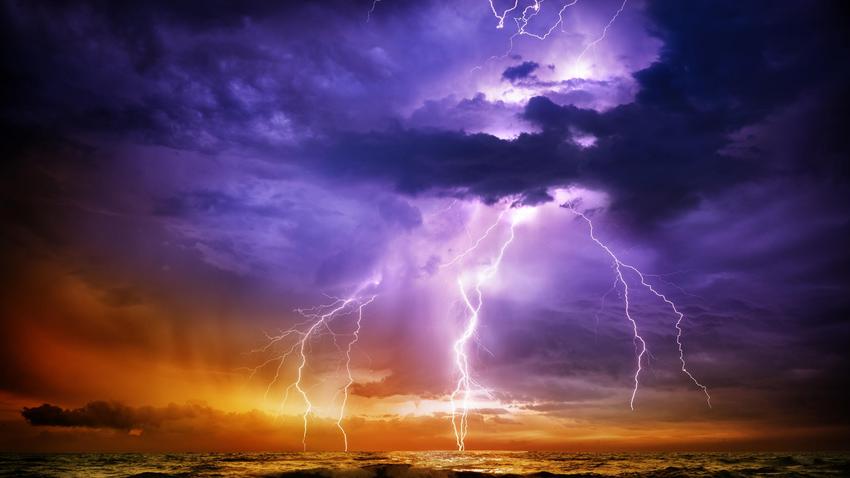 „Jak powstaje burza?” – eksperyment – kształtowanie wiedzy przyrodniczej.Na szklance umieszczamy kawałek blaszki (np. denko od puszki). Nadmuchujemy balon i energicznie pocieramy go kawałkiem wełnianej szmatki. Kładziemy balon na blaszce i zbliżamy do niej palec. Co się stało? W wyniku pocierania balonika wytworzyły się ładunki elektryczne                   i przeskoczyła iskra (jak błyskawica). 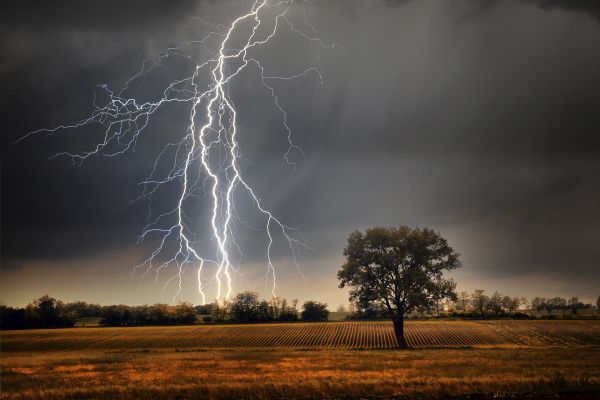 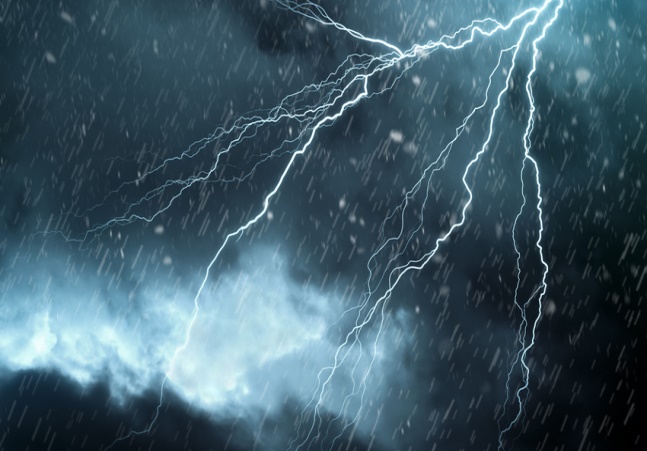 „Burza w kubeczku” – praca plastyczna. Na papierowym kubeczku rysujemy markerem pioruny. Wnętrze kubka smarujemy klejem                     i przyklejamy paski bibuły w różnych kolorach. Kubek stawiamy do góry nogami, a na jego odwróconym denku przyklejamy watę.- 2. „Lęk przed burzą” – blok zajęć o emocjach.„Gdy idzie burza to…” – technika niedokończonych zdań. Jak zachowywać się w czasie burzy:- Gdy idzie burza to……   - Gdy idzie burza to……   - Gdy idzie burza to…… Jak należy się zachowywać, gdy zbliża się burza?Gdzie można się schronić?Czego nie można robić?Jak zachowywać się w domu w czasie burzy?„Nadchodzi burza” – historyjka obrazkowa. Omów obrazki, ułóż  w odpowiedniej kolejności. Co się wydarzyło?Powiedz co czują bohaterowie historyjki.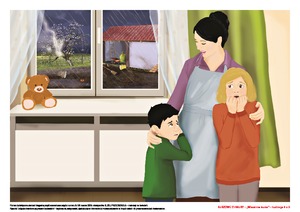 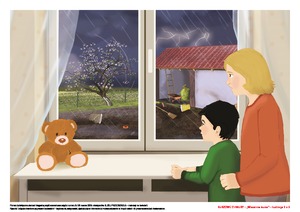 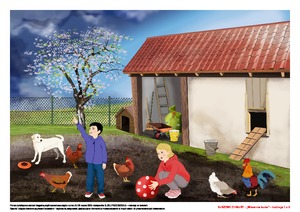 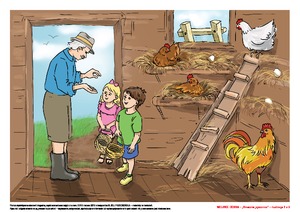 - „Burza’” – film edukacyjny https://www.youtube.com/watch?v=h-Sue_2z5Ukhttps://www.youtube.com/watch?v=bx1FKDwzUeM- wykonaj ćwiczenie z KP4.33b – utrwalenie właściwych zachowań w czasie burzy, ćwiczenie logicznego myślenia, poszerzenie wiedzy ogólnej.- „Burza” – praca plastyczna. Namaluj na dużym arkuszu burzowe chmury. Powieś pracę. Spryskaj ją wodą, domaluj pioruny.- Zabawy dowolne -  zachęcanie do korzystania z gier planszowych.